AHMET EREN ANADOLU LİSESİ 20….. – 20….. SEÇMELİ ALMAN EDEBİYATI10. SINIFLAR 1. DÖNEM 1. YAZILIF R A G E NWas hat in Europa die Reform erregt?Wer war der Führer der Reform?Welche Themen waren im Vordergrund der Literatur Barock?Welche historische Entwicklung markiert den Beginn des Realismus?Was sind die wichtige Merkmale der Aufklärung?Welche Epoche ist eine Reaktion zur Rokoko?Welche Merkmale hat die Epoche Sturm und Drang?Welches Motto kann man mit der Epoche „Sturm und Drang“ aussprechen?Wer ist der größte Vertreter der Barock Mystik?Schreiben Sie drei Werke von Goethe.Almanca ÖğretmeniA N T W O R T E NDer Deutsche Renaissance HumanismusMartin LutherMit dem Glauben, der Ratlosigkeit, der Begabung, der GewaltDie Französische RevolutionDer VernunftBarock (Die Epoche Barock)Zurück zur NaturDie GeniezeitJacob BöhmeDie Wahlverwandtschaften, Die Leiden des jungen Werthers, Faust, Der Bürgergeneral, An den Mond, Prometheus ….www.eegitimim.com 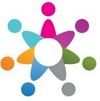 